C: Cumple       NC: No cumple     OBSERVACIONES: Este es un espacio abierto para cuando se necesite dejar por escrito algún comentario adicional por parte del operador o del responsable del PAE en la Institución EducativaC: Cumple       NC: No cumple     OBSERVACIONES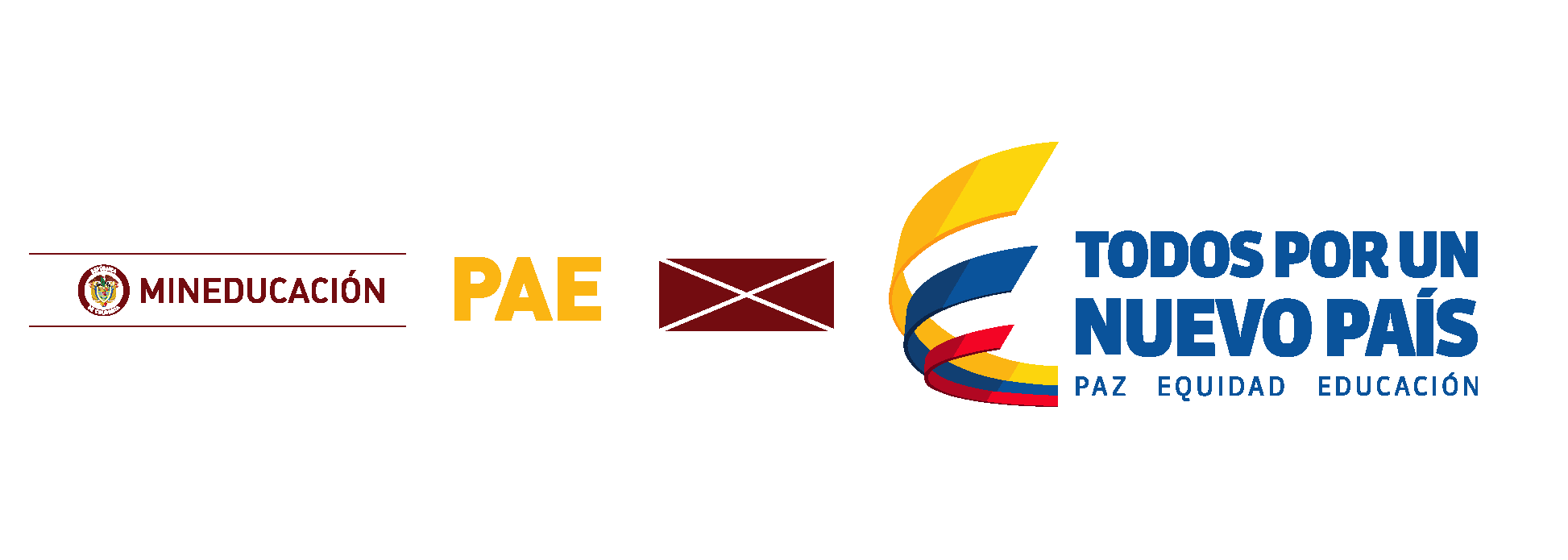 PROGRAMA DE ALIMENTACIÓN ESCOLARREMISIÓN ENTREGA DE VÍVERES EN INSTITUCIÓN EDUCATIVA -RACIÓN PREPARADA EN SITIO-ALMUERZOPROGRAMA DE ALIMENTACIÓN ESCOLARREMISIÓN ENTREGA DE VÍVERES EN INSTITUCIÓN EDUCATIVA -RACIÓN PREPARADA EN SITIO-ALMUERZOPROGRAMA DE ALIMENTACIÓN ESCOLARREMISIÓN ENTREGA DE VÍVERES EN INSTITUCIÓN EDUCATIVA -RACIÓN PREPARADA EN SITIO-ALMUERZOOPERADOR: Escriba el nombre completo del operador que ejecuta el PAEOPERADOR: Escriba el nombre completo del operador que ejecuta el PAEOPERADOR: Escriba el nombre completo del operador que ejecuta el PAEFECHA: Escriba la fecha (dd/mm/aa) de entrega de complementosETC: Escriba el nombre del departamento o municipio categorizado como ETC en el cual se hace la verificaciónMUNICIPIO O VEREDA: Escriba el nombre del municipio o vereda donde se encuentra ubicada  la Institución o centro educativoMUNICIPIO O VEREDA: Escriba el nombre del municipio o vereda donde se encuentra ubicada  la Institución o centro educativoMUNICIPIO O VEREDA: Escriba el nombre del municipio o vereda donde se encuentra ubicada  la Institución o centro educativoINSTITUCIÓN O CENTRO EDUCATIVO: Escriba el nombre de la Institución o centro educativo, donde se entregan los complementosINSTITUCIÓN O CENTRO EDUCATIVO: Escriba el nombre de la Institución o centro educativo, donde se entregan los complementosSEDE EDUCATIVA: Escriba el nombre de la sede educativa (si aplica), donde se entregan los complementosSEDE EDUCATIVA: Escriba el nombre de la sede educativa (si aplica), donde se entregan los complementosRANGO DE EDADNo DE RACIONES ADJUDICADASNo DE RACIONES ATENDIDASNo DE DÍAS A ATENDER No DE MENÚ Y SEMANA DEL CICLO DE MENÚS ENTREGADO:TOTAL RACIONES4-6 años 11 mesesEscriba aquí el número de raciones adjudicadas para el rango de edad de 4-6 años 11 mesesEscriba aquí el número de raciones realmente atendidas para el rango de edad de 4-6 años 11 mesesEscriba aquí el número de días que se atenderán con los víveres entregadosEspecificar el o  los números de menú y la semana del ciclo de menús al que corresponden los víveres entregadosJM: __________JT: __________Especificar el número de víveres entregados por jornada de acuerdo al número de raciones.7-12 años 11 mesesEscriba aquí el número de raciones adjudicadas para el rango de edad de 7-12 años 11 mesesEscriba aquí el número de raciones realmente atendidas para el rango de edad de 7-12 años 11 mesesEscriba aquí el número de días que se atenderán con los víveres entregadosEspecificar el o  los números de menú y la semana del ciclo de menús al que corresponden los víveres entregadosJM: __________JT: __________Especificar el número de víveres entregados por jornada de acuerdo al número de raciones.13-17 años 11 mesesEscriba aquí el número de raciones adjudicadas para el rango de edad de 13-17 años 11 mesesEscriba aquí el número de raciones realmente atendidas para el rango de edad de 13-17 años 11 mesesEscriba aquí el número de días que se atenderán con los víveres entregadosEspecificar el o  los números de menú y la semana del ciclo de menús al que corresponden los víveres entregadosJM: __________JT: __________Especificar el número de víveres entregados por jornada de acuerdo al número de raciones.ALIMENTODescriba el alimento o materia prima a entregar – ej: arrozCANTIDAD DE ALIMENTOS POR NÚMERO DE RACIONESEspecificar la cantidad de alimento a entregar por grupo de edad de acuerdo con el número de raciones y lo establecido en el ciclo de menúCANTIDAD DE ALIMENTOS POR NÚMERO DE RACIONESEspecificar la cantidad de alimento a entregar por grupo de edad de acuerdo con el número de raciones y lo establecido en el ciclo de menúCANTIDAD DE ALIMENTOS POR NÚMERO DE RACIONESEspecificar la cantidad de alimento a entregar por grupo de edad de acuerdo con el número de raciones y lo establecido en el ciclo de menúUNIDAD DE MEDIDAEscribir  la unidad de medida de la cantidad por ración (ej: gr, ml, unidadesCANTIDAD TOTALSe debe escribir la cantidad total de acuerdo a la sumatoria por grupo de edadCANTIDAD ENTREGADACorresponde a la cantidad contada o pesada en el restaurante escolar y si el número coincide con el de la cantidad total, marcar con “x” en C, en caso contrario marcar con “x” en NC.   Este espacio será diligenciado por quien reciba los víveresCANTIDAD ENTREGADACorresponde a la cantidad contada o pesada en el restaurante escolar y si el número coincide con el de la cantidad total, marcar con “x” en C, en caso contrario marcar con “x” en NC.   Este espacio será diligenciado por quien reciba los víveresCANTIDAD ENTREGADACorresponde a la cantidad contada o pesada en el restaurante escolar y si el número coincide con el de la cantidad total, marcar con “x” en C, en caso contrario marcar con “x” en NC.   Este espacio será diligenciado por quien reciba los víveresESPECIFICACIONES DE CALIDADVerificar especificaciones de calidad de los víveres, de acuerdo con lo establecido en los lineamientos PAE, marcar con “x” en C o NC, de acuerdo a lo observado.  Este espacio será diligenciado por quien reciba los víveresESPECIFICACIONES DE CALIDADVerificar especificaciones de calidad de los víveres, de acuerdo con lo establecido en los lineamientos PAE, marcar con “x” en C o NC, de acuerdo a lo observado.  Este espacio será diligenciado por quien reciba los víveresFALTANTESEn caso de que las cantidad total y la cantidad entregada de víveres no coincidan, se marcara con “x” el SI, en caso contrario se marcará con “x” el NO. Este espacio será diligenciado por quien reciba los víveresFALTANTESEn caso de que las cantidad total y la cantidad entregada de víveres no coincidan, se marcara con “x” el SI, en caso contrario se marcará con “x” el NO. Este espacio será diligenciado por quien reciba los víveresFALTANTESEn caso de que las cantidad total y la cantidad entregada de víveres no coincidan, se marcara con “x” el SI, en caso contrario se marcará con “x” el NO. Este espacio será diligenciado por quien reciba los víveresDEVOLUCIÓNEn caso de que los víveres presenten un NC en ESPECIFICACIONES DE CALIDAD, se marcara con “x” el SI, en caso contrario se marcará con “x” el NO. Este espacio será diligenciado por quien reciba los víveresDEVOLUCIÓNEn caso de que los víveres presenten un NC en ESPECIFICACIONES DE CALIDAD, se marcara con “x” el SI, en caso contrario se marcará con “x” el NO. Este espacio será diligenciado por quien reciba los víveresDEVOLUCIÓNEn caso de que los víveres presenten un NC en ESPECIFICACIONES DE CALIDAD, se marcara con “x” el SI, en caso contrario se marcará con “x” el NO. Este espacio será diligenciado por quien reciba los víveresALIMENTODescriba el alimento o materia prima a entregar – ej: arroz4-6 AÑOS7-12 AÑOS13-17 AÑOSUNIDAD DE MEDIDAEscribir  la unidad de medida de la cantidad por ración (ej: gr, ml, unidadesCANTIDAD TOTALSe debe escribir la cantidad total de acuerdo a la sumatoria por grupo de edadTOTALCNCCNCSINOCANTIDADSINOCANTIDADNOMBRE TRANSPORTADOR (operador):  Escriba el nombre de la persona que transporta los víveres por parte del operadorFIRMA:  En este espacio firma el transportador del operador que realiza la entrega de los víveresNOMBRE MANIPULADOR DE ALIMENTOS QUE RECIBE (operador):Escriba el nombre del manipulador de alimentos del operador que realiza el recibo de los víveresNOMBRE RESPONSABLE INSTITUCIÓN O CENTRO EDUCATIVO:Escriba el nombre del responsable encargado del PAE en la institución educativaFIRMA:En este espacio firma el manipulador de alimentos del operador que realiza el recibo de los víveresCARGO:FIRMA:En este espacio firma el manipulador de alimentos del operador que realiza el recibo de los víveresFIRMA: En este espacio firma el responsable de la institución educativa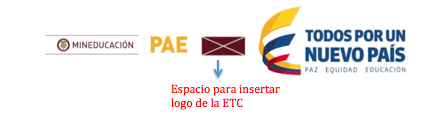 PROGRAMA DE ALIMENTACIÓN ESCOLARREMISIÓN ENTREGA DE VÍVERES EN INSTITUCIÓN EDUCATIVA -RACIÓN PREPARADA EN SITIO-ALMUERZOPROGRAMA DE ALIMENTACIÓN ESCOLARREMISIÓN ENTREGA DE VÍVERES EN INSTITUCIÓN EDUCATIVA -RACIÓN PREPARADA EN SITIO-ALMUERZOPROGRAMA DE ALIMENTACIÓN ESCOLARREMISIÓN ENTREGA DE VÍVERES EN INSTITUCIÓN EDUCATIVA -RACIÓN PREPARADA EN SITIO-ALMUERZOOPERADOR:OPERADOR:OPERADOR:FECHA:ETC:MUNICIPIO O VEREDA:MUNICIPIO O VEREDA:MUNICIPIO O VEREDA:INSTITUCIÓN O CENTRO EDUCATIVO:INSTITUCIÓN O CENTRO EDUCATIVO:SEDE EDUCATIVA:SEDE EDUCATIVA:RANGO DE EDADNo DE RACIONES ADJUDICADASNo DE RACIONES ATENDIDASNo DE DÍAS A ATENDER No DE MENÚ Y SEMANA DEL CICLO DE MENÚS ENTREGADO:TOTAL RACIONES4-6 años 11 mesesJM: __________JT: __________7-12 años 11 mesesJM: __________JT: __________13-17 años 11 mesesJM: __________JT: __________ALIMENTOCANTIDAD DE ALIMENTOS POR NÚMERO DE RACIONESCANTIDAD DE ALIMENTOS POR NÚMERO DE RACIONESCANTIDAD DE ALIMENTOS POR NÚMERO DE RACIONESUNIDAD DE MEDIDACANTIDAD TOTALCANTIDAD ENTREGADACANTIDAD ENTREGADACANTIDAD ENTREGADAESPECIFICACIONES DE CALIDADESPECIFICACIONES DE CALIDADFALTANTESFALTANTESFALTANTESDEVOLUCIÓNDEVOLUCIÓNDEVOLUCIÓNALIMENTO4-6 AÑOS7-12 AÑOS13-17 AÑOSUNIDAD DE MEDIDACANTIDAD TOTALTOTALCNCCNCSINOCANTIDADSINOCANTIDADNOMBRE TRANSPORTADOR (operador):FIRMA:NOMBRE MANIPULADOR DE ALIMENTOS QUE RECIBE (operador):NOMBRE RESPONSABLE INSTITUCIÓN O CENTRO EDUCATIVO:FIRMA:CARGO:FIRMA:FIRMA: